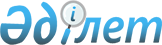 О внесении изменений и дополнений в решение от 5 декабря 2006 года N 20/304-III "Об областном бюджете на 2007 год"
					
			Утративший силу
			
			
		
					Решение Восточно-Казахстанского областного маслихата от 17 июля 2007 года N 24/377-III. Зарегистрировано Департаментом юстиции Восточно-Казахстанской области 30 июля 2007 года за N 2451. Утратило силу в связи с истечением срока действия



      В соответствии со 
 статьей 115 
 Бюджетного кодекса Республики Казахстан, 
 статьей 6 
 Закона Республики Казахстан "О местном государственном управлении в Республике Казахстан",  
 постановлением 
 Правительства Республики Казахстан от 12 июля 2007 года N 596 "О внесении изменений и дополнений в 
 постановление 
 Правительства Республики Казахстан от 14 декабря 2004 года N 1204 

"

О реализации Закона Республики Казахстан "О республиканском бюджете на 2007 год" областной маслихат 

РЕШИЛ

: 




      1. Внести в 
 решение 
 Восточно-Казахстанского областного маслихата "Об областном бюджете на 2007 год" от 5 декабря 2006 года N 20/304-III (регистрационный номер 2434, опубликовано от 28 декабря 2006 года в газете "Рудный Алтай" N 200-201, от 6 января 2007 года в газете "Дидар" N 1, с внесенными изменениями и дополнениями решением от 3 февраля 2007 года N 21/330-III "О внесении изменений и дополнений в решение от 5 декабря 2006 года N 20/304-III "Об областном бюджете на 2007 год", регистрационный номер 2440, опубликовано от 20 февраля 2007 года в газете "Рудный Алтай" N 26, от 17 февраля 2007 года в газете "Дидар" N 16-17, решением от 10 апреля 2007 года N 22/342-III "О внесении изменений и дополнений в решение от 5 декабря 2006 года N 20/304-III "Об областном бюджете на 2007 год", регистрационный номер 2443, опубликовано от 28 апреля 2007 года в газете "Рудный Алтай" N 61-62, от 28 апреля 2007 года в газете "Дидар" N 42-43) следующие изменения и дополнения:




      1) пункт 1 изложить в следующей редакции:



      "1. Утвердить областной бюджет на 2007 год согласно приложению 1 в следующих объемах:



      1) доходы - 72985988,8 тысяч тенге, в том числе:



      налоговые поступления - 19475829 тысяч тенге;



      неналоговые поступления - 783062 тысяч тенге;



      поступления трансфертов - 52727097,8 тысяч тенге;



      2) затраты - 74143994,8 тысяч тенге;



      3) операционное сальдо - -1158006 тысяч тенге;



      4) чистое бюджетное кредитование - -1891516 тысяч тенге, в том числе:



      бюджетные кредиты - 1042000 тысяч тенге;



      погашение бюджетных кредитов - 2933516 тысяч тенге;



      5) сальдо по операциям с финансовыми активами - 155600:



      приобретение финансовых активов - 155600;



      поступления от продажи финансовых активов государства - 0;



      6) дефицит (профицит) бюджета - 577910 тысяч тенге;



      7) финансирование дефицита (использование профицита) бюджета - -577910 тысяч тенге.";




      2) в пункте 8:



      в абзаце сорок четвертом цифры "6788" заменить цифрами "1741";



      в абзаце сорок девятом цифры "425000" заменить цифрами "872000";



      дополнить абзацами пятьдесят шестым, пятьдесят седьмым следующего содержания:



      "13258 тысяч тенге - на возмещение потерь поступлений в бюджет в связи с отменой акциза на игорный бизнес, поступающего в местный бюджет;



      76597 тысяч тенге - на внедрение системы интерактивного обучения в государственной системе среднего общего образования.";




      3) в пункте 9:



      в абзаце пятом цифры "587440" заменить цифрами "1542710";



      в абзаце седьмом цифры "974571" заменить цифрами "1218791";



      в абзаце десятом цифры "2100000" заменить цифрами "7100000";



      абзац одиннадцатый исключить;



      дополнить абзацем двенадцатым следующего содержания:



      "681689 тысяч тенге - на проведение работ по инженерной защите населения, объектов и территории от природных и стихийных бедствий.";




      4) в абзаце третьем пункта 10 цифры "112987" заменить цифрами "109165";




      5) в пункте 10-1:



      в абзаце шестом цифры "6788" заменить цифрами "1741";



      дополнить абзацами седьмым, восьмым следующего содержания:



      "65194 тысяч тенге - на внедрение системы интерактивного обучения в государственной системе среднего общего образования согласно приложению 17;



      13258 тысяч тенге - на возмещение потерь поступлений в бюджет в связи с отменой акциза на игорный бизнес, поступающего в местный бюджет согласно приложению 18.";




      6) в абзаце втором пункта 11-1 цифры "974571" заменить цифрами "1218791";




      7) пункт 11-3 изложить в следующей редакции:



      "11-3. Учесть, что в областном бюджете на 2007 год предусмотрено кредитование по нулевой ставке вознаграждения (интереса) в соответствии с 
 Государственной программой развития жилищного строительства 
 в Республике Казахстан на 2005-2007 годы в сумме 882000 тысяч тенге согласно приложению 16."; 




      8) в пункте 12 цифры "2069225" заменить цифрами "2583004";




      9) в пункте 15:



      в абзаце втором цифры "145000" заменить цифрами "125000";



      в абзаце третьем цифры "160000" заменить цифрами "180000";




      10) в приложении 11:



      в строке, порядковый номер 2:



      в графе 3 цифры "104355" заменить цифрами "104719";



      в графе 8 цифры "5700" заменить цифрами "6064";



      в строке, порядковый номер 3:



      в графе 3 цифры "54178" заменить цифрами "53814";



      в графе 8 цифры "1000" заменить цифрами "636";



      в строке, порядковый номер 10:



      в графе 3 цифры "83940" заменить цифрами "81114";



      в графе 5 цифры "40762" заменить цифрами "37936";



      в строке, порядковый номер 12:



      в графе 3 цифры "58570" заменить цифрами "61396";



      в графе 5 цифры "41940" заменить цифрами "44766";




      11) приложения 1, 3, 5, 13, 14 изложить в новой редакции согласно приложениям 1, 2, 3, 4, 5 к



настоящему решению;




      12) дополнить приложениями 16, 17, 18 согласно приложениям 6, 7, 8 к настоящему решению. 




      2. Настоящее решение вводится в действие с 1 января 2007 года.


      Председатель cессии



      Секретарь Восточно-Казахстанского 




      областного маслихата





Приложение 1



к решению Восточно-Казахстанского



областного маслихата



от 17 июля 2007 года N 24/377-III



 



Приложение 1



к решению Восточно-Казахстанского



областного маслихата



от 5 декабря 2006 года N 20/304-III


Областной бюджет на 2007 год





Приложение 2



к решению Восточно-Казахстанского



областного маслихата



от 17 июля 2007 года N 24/377- III

Приложение 3



к решению Восточно-Казахстанского



областного маслихата



от 5 декабря 2006 года N 20/304-III


Целевые текущие трансферты бюджетам районов




(городов областного значения) на материальное обеспечение




детей-инвалидов, воспитывающихся и обучающихся на дому 





Приложение 3



к решению Восточно-Казахстанского



областного маслихата



от 17 июля 2007 года N 24/377-III

Приложение 5



к решению Восточно-Казахстанского



областного маслихата



от 5 декабря 2006 года N 20/304-III


Трансферты из областного бюджета бюджетам районов




(городов областного значения) 


      продолжение таблицы




Приложение 4



к решению Восточно-Казахстанского



областного маслихата



от 17 июля 2007 года N 24/377- III

Приложение 13



к решению Восточно-Казахстанского



областного маслихата



от 5 декабря 2006 года N 20/304-III


Целевые текущие трансферты бюджетам районов (городов областного значения) на компенсацию повышения тарифов абонентской платы за телефон социально-защищаемым гражданам, являющимся абонентами городских сетей телекоммуникаций  





Приложение 5



к решению Восточно-Казахстанского



областного маслихата



от 17 июля 2007 года N 24/377-III 

Приложение 14



к решению Восточно-Казахстанского



областного маслихата



от 5 декабря 2006 года N 20/304-III


Целевые трансферты на развитие бюджетам районов (городов областного значения)




на развитие системы водоснабжения 





Приложение 6



к решению Восточно-Казахстанского



областного маслихата



от 17 июля 2007 года N 24/377- III 

Приложение 16



к решению Восточно-Казахстанского



областного маслихата



от 5 декабря 2006 года N 20/304-III


Кредитование бюджетов районов (городов областного значения)




на строительство жилья 





Приложение 7



к решению Восточно-Казахстанского



областного маслихата



от 17 июля 2007 года N 24/377-III 

Приложение 17



к решению Восточно-Казахстанского



областного маслихата



от 5 декабря 2006 года N 20/304-III


Целевые текущие трансферты бюджетам районов (городов областного значения)




на внедрение системы интерактивного обучения в государственной системе




среднего общего образования 





Приложение 8



к решению Восточно-Казахстанского



областного маслихата



от 17 июля 2007 года N 24/377-III 

Приложение 18



к решению Восточно-Казахстанского



областного маслихата



от 5 декабря 2006 года N 20/304-III


Целевые текущие трансферты бюджетам районов (городов областного значения) на возмещение потерь поступлений в бюджет в связи с отменой акциза на игорный бизнес, поступающего в местный бюджет      


					© 2012. РГП на ПХВ «Институт законодательства и правовой информации Республики Казахстан» Министерства юстиции Республики Казахстан
				

Категория



Категория



Категория



Категория



Категория



Сумма (тысяч тенге)



Класс



Класс



Класс



Класс



Сумма (тысяч тенге)



Подкласс



Подкласс



Подкласс



Сумма (тысяч тенге)



Специфика



Специфика



Сумма (тысяч тенге)



Наименование доходов



Сумма (тысяч тенге)



1. ДОХОДЫ



72985988,8



1



Налоговые поступления



19475829,0


1


Подоходный налог


6922327,0

2

Индивидуальный подоходный налог

6922327,0

1

Индивидуальный подоходный налог с доходов, облагаемых у источника выплаты

6922327,0

3


Социальный налог


11381349,0

1

Социальный налог

11381349,0

1

Социальный налог

11381349,0

5


Внутренние налоги на товары, работы и услуги


1172153,0

3

Поступления за использование природных и других ресурсов

1172153,0

3

Плата за пользование водными ресурсами поверхностных источников

83606,0

4

Плата за  лесные пользования

13820,0

16

Плата за эмиссии в  окружающую среду

1074727,0


2



Неналоговые поступления



783062,0


1


Доходы от государственной собственности


62917,0

1

Поступления части чистого дохода государственных предприятий

477,0

2

Поступления части чистого дохода коммунальных государственных предприятий

477,0

3

Дивиденды на государственные пакеты акций, находящиеся в государственной собственности

2250,0

2

Дивиденды на государственные пакеты акций, находящиеся в коммунальной собственности

2250,0

5

Доходы от аренды имущества, находящегося в государственной собственности

47000,0

4

Доходы от аренды имущества, находящегося в коммунальной собственности

47000,0

7

Вознаграждения (интересы) по кредитам, выданным из государственного бюджета

13190,0

6

Вознаграждения (интересы) по бюджетным кредитам, выданным из местного бюджета банкам-заемщикам

13190,0

3


Поступления денег от проведения государственных закупок, организуемых государственными учреждениями, финансируемыми из государственного бюджета


69,0

1

Поступления денег от проведения государственных закупок, организуемых государственными учреждениями, финансируемыми из государственного бюджета

69,0

2

Поступления денег от проведения государственных закупок, организуемых государственными учреждениями, финансируемыми из местного бюджета

69,0

4


Штрафы, пеня, санкции, взыскания, налагаемые государственными учреждениями, финансируемыми из государственного бюджета, а также содержащимися и финансируемыми из бюджета (сметы расходов) Национального Банка Республики Казахстан  


245031,0

1

Штрафы, пеня, санкции, взыскания, налагаемые государственными учреждениями, финансируемыми из государственного бюджета, а также содержащимися и финансируемыми из бюджета (сметы расходов) Национального Банка Республики Казахстан  

245031,0

5

Административные штрафы, пени, санкции, взыскания, налагаемые местными государственными органами

245031,0

6


Прочие неналоговые поступления 


475045,0

1

Прочие неналоговые поступления 

475045,0

7

Возврат неиспользованных средств, ранее полученных из местного бюджета

50,0

9

Прочие неналоговые поступления в местный бюджет

474995,0


4



Поступления  трансфертов 



52727097,8


1


Трансферты из нижестоящих органов государственного управления


278740,8


2


Трансферты из районных (городских) бюджетов

278740,8

1

Бюджетные изъятия

227994,0

2

Возврат целевых трансфертов

50746,8

2


Трансферты из вышестоящих органов государственного управления



52448357,0


1

Трансферты из республиканского бюджета

52448357,0

1

Целевые текущие трансферты 

15596445,0

2

Целевые трансферты на развитие

14662651,0

3

Субвенции

22189261,0


Функциональная группа



Функциональная группа



Функциональная группа



Функциональная группа



Функциональная группа



Функциональная группа



Сумма (тысяч тенге)



Функциональная подгруппа



Функциональная подгруппа



Функциональная подгруппа



Функциональная подгруппа



Функциональная подгруппа



Сумма (тысяч тенге)



Администратор бюджетных программ



Администратор бюджетных программ



Администратор бюджетных программ



Администратор бюджетных программ



Сумма (тысяч тенге)



Программа



Программа



Программа



Сумма (тысяч тенге)



Подпрограмма



Подпрограмма



Сумма (тысяч тенге)



Наименование расходов



Сумма (тысяч тенге)



II. Затраты



74143994,8



01



Государственные услуги общего характера



2025549,3



1



Представительные, исполнительные и другие органы, выполняющие общие функции  государственного управления



1310465,3


110


Аппарат маслихата области


20184,0

001

Обеспечение деятельности маслихата области

20184,0

003

Аппараты местных органов

17184,0

009

Материально-техническое оснащение государственных органов

900,0

100

Депутатская деятельность

2100,0

120


Аппарат акима области


1290281,3

001

Обеспечение деятельности акима области

1136281,3

003

Аппараты местных органов

438532,3

007

Повышение квалификации государственных служащих

23670,0

008

Капитальный ремонт зданий, помещений и сооружений государственных органов

284228,0

009

Материально-техническое оснащение государственных органов

389851,0

002

Создание информационных систем

154000,0


2



Финансовая  деятельность



611937,0


257


Департамент (Управление) финансов области


611937,0

001

Обеспечение деятельности Департамента (Управления) финансов

100481,0

003

Аппараты местных органов

92581,0

009

Материально-техническое оснащение государственных органов

7900,0

002

Создание информационных систем

1320,0

009

Организация приватизации коммунальной собственности

3618,0

010

Учет, хранение, оценка и реализация имущества, поступившего в коммунальную собственность

4740,0

113

Трансферты из местных бюджетов

501778,0


5



Планирование и статистическая деятельность



103147,0


258


Департамент (Управление) экономики и бюджетного планирования области


103147,0

001

Обеспечение деятельности Департамента (Управления) экономики и бюджетного планирования 

103147,0

003

Аппараты местных органов

99182,0

009

Материально-техническое оснащение государственных органов

3965,0


02



Оборона



1089036,0



1



Военные нужды



48628,0


250


Департамент (Управление) по  мобилизационной подготовке, гражданской обороне,  организации предупреждения и ликвидации аварий и стихийных бедствий области


48628,0

003

Мероприятия в рамках исполнения всеобщей воинской обязанности

23337,0

007

Подготовка территориальной обороны и территориальная оборона областного масштаба

25291,0


2



Организация работы по чрезвычайным ситуациям



1040408,0


250


Департамент (Управление) по  мобилизационной подготовке, гражданской обороне,  организации предупреждения и ликвидации аварий и стихийных бедствий области


318719,0

001

Обеспечение деятельности Департамента (Управления) по мобилизационной подготовке, гражданской обороне и организации предупреждения и ликвидации аварий и стихийных бедствий

29552,0

003

Аппараты местных органов

28782,0

009

Материально-техническое оснащение государственных органов

770,0

004

Мероприятия гражданской обороны областного масштаба

94164,0

005

Мобилизационная подготовка и мобилизация областного масштаба

6000,0

006

Предупреждение и ликвидация чрезвычайных ситуаций областного масштаба

189003,0

100

Водно-спасательные службы

74279,0

101

Мероприятия по предупреждению и ликвидации чрезвычайных ситуаций

114724,0

271


Департамент (Управление) строительства области


721689,0

002

Развитие объектов мобилизационной подготовки и чрезвычайных ситуаций

40000,0

036

Проведение работ по инженерной защите населения, объектов и территории от природных и стихийных бедствий 

681689,0

011

Реализация программы за счет трансфертов из республиканского бюджета

681689,0


03



Общественный порядок, безопасность, правовая, судебная, уголовно-исполнительная деятельность



4322642,0



1



Правоохранительная деятельность



4322642,0


252


Исполнительный орган внутренних дел, финансируемый из областного бюджета


4150883,0

001

Обеспечение деятельности исполнительного органа внутренних дел, финансируемого из областного бюджета

3981451,0

003

Аппараты местных органов

3485790,0

007

Повышение квалификации государственных служащих

142,0

008

Капитальный ремонт зданий, помещений и сооружений государственных органов

40858,0

009

Материально-техническое оснащение государственных органов

454661,0

002

Охрана общественного порядка и обеспечение общественной безопасности на территории области

168070,0

100

Медвытрезвители и подразделения полиции, организующие работу медвытрезвителей

86462,0

101

Центр временной изоляции, адаптации и реабилитации несовершеннолетних 

39247,0

102

Приемники-распределители для лиц, не имеющих определенного места жительства и документов

27466,0

103

Спецприемники для лиц, арестованных в административном порядке

14895,0

003

Поощрение граждан, участвующих в охране общественного порядка

1362,0

271


Департамент (Управление) строительства области


171759,0

003

Развитие объектов органов внутренних дел 

171759,0


04



Образование



9183536,0



2



Начальное общее, основное общее, среднее общее образование



4279854,0


260


Управление (Отдел) физической культуры и спорта области


1089651,0

006

Дополнительное образование для детей и юношества по спорту

1047045,0

007

Общеобразовательное обучение одаренных в спорте детей в специализированных организациях образования

42606,0

261


Департамент (Управление) образования области


3190203,0

003

Общеобразовательное обучение по специальным образовательным программам

774430,0

004

Информатизация системы среднего образования

118270,0

005

Приобретение и доставка учебников, учебно-методических комплексов для государственных областных организаций образования

22544,0

011

Реализация  программы за счет  трансфертов из республиканского бюджета

3401,0

015

Реализация программы за счет средств местного бюджета

19143,0

006

Общеобразовательное обучение одаренных детей в специализированных организациях образования

563468,0

011

Реализация  программы за счет  трансфертов из республиканского бюджета

47769,0

015

Реализация программы за счет средств местного бюджета

515699,0

007

Проведение школьных олимпиад и внешкольных мероприятий областного масштаба

57970,0

013

Целевые текущие  трансферты бюджетам районов (городов областного значения)  на оснащение учебным оборудованием кабинетов физики, химии, биологии в государственных учреждениях среднего общего образования

321483,0

017

Целевые текущие трансферты бюджетам районов (городов областного значения) на обеспечение содержания типовых штатов государственных учреждений общего среднего образования

977764,0

019

Целевые текущие трансферты бюджетам районов (городов областного значения) на подключение к сети Интернет и оплату трафика государственных учреждений среднего  общего образования 

49380,0

020

Целевые текущие трансферты бюджетам районов (городов областного значения) на приобретение и доставку учебников и учебно-методических комплексов для обновления библиотечных фондов государственных учреждений среднего 

общего образования

87651,0

021

Целевые текущие трансферты бюджетам районов (городов областного значения) на создание лингофонных и мультимедийных кабинетов для государственных учреждений среднего общего образования 

116528,0

022

Целевые текущие трансферты бюджетам районов (городов областного значения) на организацию питания, проживания и подвоза детей к пунктам тестирования

9541,0

023

Целевые текущие трансферты бюджетам районов (городов областного значения) на приобретение и доставку учебной, справочной и электронной литературы по изучению государственного языка для обновления библиотечных фондов государственных организаций среднего образования 

21018,0

025

Внедрение новых технологий государственной системы в сфере образования

4962

100

Внедрение системы интерактивного обучения

4962

026

Целевые текущие трансферты бюджетам районов (городов областного значения) на внедрение новых технологий государственной системы в сфере образования

65194,0

100

Целевые текущие трансферты бюджетам районов (городов областного значения) на внедрение системы интерактивного обучения в государственной системе среднего общего образования

65194,0


3



Начальное профессиональное образование



1047850,0


261


Департамент (Управление) образования области


1047850,0

008

Начальное профессиональное образование

1047850,0

011

Реализация  программы за счет  трансфертов из республиканского бюджета

17882,0

015

Реализация  программы за счет средств местного бюджета

1029968,0


4



Среднее профессиональное образование



1042745,0


253


Департамент (Управление) здравоохранения области


119695,0

002

Подготовка специалистов со средним профессиональным образованием

119695,0

011

Реализация  программы за счет  трансфертов из республиканского бюджета

25398,0

015

Реализация  программы за счет средств местного бюджета

94297,0

261


Департамент (Управление) образования области


923050,0

009

Подготовка специалистов со средним профессиональным образованием

923050,0

011

Реализация  программы за счет  трансфертов из республиканского бюджета

122723,0

015

Реализация  программы за счет средств местного бюджета

800327,0


5



Дополнительное профессиональное образование



175202,0


252


Исполнительный орган внутренних дел, финансируемый из областного бюджета


80192,0

007

Повышение квалификации и переподготовка кадров

80192,0

253


Департамент (Управление) здравоохранения области


12611,0

003

Повышение квалификации и переподготовка кадров

12611,0

011

Реализация  программы за счет  трансфертов из республиканского бюджета

12611,0

261


Департамент (Управление) образования области


82399,0

010

Повышение квалификации и переподготовка кадров

82399,0

011

Реализация  программы за счет  трансфертов из республиканского бюджета

44976,0

015

Реализация  программы за счет средств местного бюджета

37423,0


9



Прочие услуги в области образования



2637885,0


261


Департамент (Управление) образования области


377963,0

001

Обеспечение деятельности Департамента (Управления) образования

48677,0

003

Аппараты местных органов

41077,0

009

Материально-техническое оснащение государственных органов

7600,0

011

Обследование психического здоровья детей и подростков и оказание психолого-медико-педагогической консультативной помощи населению

37868,0

012

Реабилитация и социальная адаптация детей и подростков с проблемами в развитии

33453,0

014

Целевые трансферты на развитие бюджетам районов (городов областного значения) на развитие человеческого капитала в рамках электронного правительства

79068,0

018

Целевые текущие трансферты бюджетам районов (городов областного значения) на содержание вновь вводимых объектов образования

78028,0

113

Трансферты из местных бюджетов

14000,0

116

Развитие человеческого капитала в рамках электронного правительства

86869,0

271


Департамент (Управление) строительства области


2259922,0

005

Развитие объектов образования

2259922,0

011

Реализация  программы за счет  трансфертов из республиканского бюджета

1542710,0

015

Реализация программы за счет средств местного бюджета

717212,0


05



Здравоохранение



23827647,0



1



Больницы широкого профиля



8214287,0


253


Департамент (Управление) здравоохранения области


8214287,0

004

Оказание стационарной медицинской помощи по направлению специалистов первичной медико-санитарной помощи и организаций здравоохранения

8214287,0

011

Реализация  программы за счет  трансфертов из республиканского бюджета

810900,0

015

Реализация  программы за счет средств местного бюджета

7403387,0


2



Охрана здоровья населения



1352588,0


253


Департамент (Управление) здравоохранения области


507248,0

005

Производство крови, ее компонентов и препаратов для местных организаций здравоохранения 

307817,0

011

Реализация  программы за счет  трансфертов из республиканского бюджета

68487,0

015

Реализация программы за счет средств местного бюджета

239330,0

006

Охрана материнства и детства

183869,0

100

Дома ребенка

183869,0

007

Пропаганда здорового образа жизни

14844,0

017

Приобретение тест-систем для проведения дозорного эпидемиологического надзора

718,0

011

Реализация  программы за счет  трансфертов из республиканского бюджета

718,0

269


Департамент (Управление) государственного санитарно-эпидемиологического надзора области


841140,0

001

Обеспечение деятельности Департамента (Управления) государственного санитарно-эпидемиологического надзора

464726,0

003

Аппараты местных органов

450786,0

009

Материально-техническое оснащение государственных органов

13940,0

002

Санитарно-эпидемиологическое благополучие населения

249181,0

104

Обеспечение деятельности центров санитарно-эпидемиологической экспертизы за счет средств местного бюджета

249181,0

003

Борьба с эпидемиями

18080,0

007

Централизованный закуп вакцин и других медицинских иммунобиологических препаратов для проведения иммунопрофилактики населения

109153,0

011

Реализация  программы за счет  трансфертов из республиканского бюджета

92123,0

015

Реализация программы за счет средств местного бюджета

17030,0

271


Департамент (Управление) строительства области


4200,0

006

Развитие объектов санитарно-эпидемиологической службы

4200,0


3



Специализированная медицинская помощь



4520514,0


253


Департамент (Управление) здравоохранения области


4520514,0

009

Оказание медицинской помощи лицам, страдающим социально-значимыми заболеваниями и заболеваниями, представляющими опасность для окружающих

3508568,0

011

Реализация  программы за счет  трансфертов из республиканского бюджета

23300,0

015

Реализация программы за счет средств местного бюджета

3485268,0

019

Обеспечение больных туберкулезом противотуберкулезными препаратами

118291,0

011

Реализация  программы за счет  трансфертов из республиканского бюджета

118291,0

020

Обеспечение больных диабетом противодиабетическими препаратами

443324,0

011

Реализация  программы за счет  трансфертов из республиканского бюджета

287194,0

015

Реализация программы за счет средств местного бюджета

156130,0

021

Обеспечение онкологических больных химиопрепаратами

357799,0

011

Реализация  программы за счет  трансфертов из республиканского бюджета

313698,0

015

Реализация программы за счет средств местного бюджета

44101,0

022

Обеспечение больных с почечной недостаточностью лекарственными средствами, диализаторами, расходными материалами и больных после трансплантации почек лекарственными средствами

92532,0

011

Реализация  программы за счет  трансфертов из республиканского бюджета

92532,0


4



Поликлиники



6387195,0


253


Департамент (Управление) здравоохранения области


6387195,0

010

Оказание первичной медико-санитарной помощи населению

5605463,0

011

Реализация  программы за счет трансфертов из республиканского бюджета

1194062,0

015

Реализация программы за счет средств местного бюджета

4411401,0

014

Обеспечение лекарственными средствами и специализированными продуктами детского и лечебного питания отдельных категорий населения на амбулаторном уровне

781732,0

100

Обеспечение лекарственными средствами  на льготных условиях отдельных категорий граждан на амбулаторном уровне лечения за счет  трансфертов из республиканского бюджета

251764,0

101

Лекарственное обеспечение детей до 5-летнего возраста на амбулаторном уровне лечения за счет  трансфертов из республиканского бюджета

52130,0

102

Обеспечение беременных железо- и йодосодержащими препаратами за счет  трансфертов из республиканского бюджета 

47857,0

103

Обеспечение лекарственными средствами детей и подростков находящихся на диспансерном учете при амбулаторном лечении хронических заболеваний за счет  трансфертов из республиканского бюджета 

100154,0

104

Обеспечение лекарственными средствами и специализированными продуктами детского и лечебного питания отдельных категорий населения на амбулаторном уровне за счет средств местного бюджета

329827,0


5



Другие виды медицинской помощи



1251033,0


253


Департамент (Управление) здравоохранения области


1251033,0

011

Оказание скорой и неотложной помощи

1183934,0

011

Реализация  программы за счет  трансфертов из республиканского бюджета

60200,0

015

Реализация программы за счет средств местного бюджета

1123734,0

012

Оказание медицинской помощи населению в чрезвычайных ситуациях

67099,0

100

Оказание медицинской помощи населению в чрезвычайных ситуациях

40953,0

101

Областные базы спецмедснабжения

26146,0


9



Прочие услуги в области здравоохранения



2102030,0


253


Департамент (Управление) здравоохранения области


227757,0

001

Обеспечение деятельности Департамента (Управления) здравоохранения

85816,0

003

Аппараты местных органов

83048,0

007

Повышение квалификации государственных служащих

168,0

009

Материально-техническое оснащение государственных органов

2600,0

008

Реализация мероприятий по профилактике и борьбе со СПИД в Республике Казахстан

66913,0

011

Реализация  программы за счет  трансфертов из республиканского бюджета

9409,0

015

Реализация программы за счет средств местного бюджета

57504,0

013

Проведение патологоанатомического вскрытия

40483,0

016

Обеспечение граждан бесплатным или льготным проездом за пределы населенного пункта на лечение

2707,0

018

Обеспечение деятельности информационно-аналитических центров

31838,0

015

Реализация программы за счет средств местного бюджета

31838,0

271


Департамент (Управление) строительства области


1874273,0

007

Развитие объектов здравоохранения

1874273,0

011

Реализация  программы за счет  трансфертов из республиканского бюджета

1758323,0

015

Реализация программы за счет средств местного бюджета

115950,0


06



Социальная помощь и социальное обеспечение



2201864,0



1



Социальное обеспечение



1567718,0


256


Департамент (Управление) координации занятости и социальных  программ области


951056,0

002

Социальное обеспечение престарелых и инвалидов общего типа

951056,0

100

Дома-интернаты для умственно-отсталых детей

59304,0

101

Дома-интернаты для престарелых и инвалидов общего типа 

405918,0

102

Психоневрологические интернаты 

372359,0

103

Центр реабилитации и адаптации детей-инвалидов

61769,0

104

Учреждения, осуществляющие реабилитацию инвалидов

51706,0

261


Департамент (Управление) образования области


598130,0

015

Социальное обеспечение сирот, детей, оставшихся без попечения родителей

598130,0

100

Детские дома

505329,0

102

Приют для несовершеннолетних детей 

42767,0

103

Детские деревни семейного типа

41557,0

104

Содержание ребенка (детей), переданного патронатным воспитателям

8477,0

271


Департамент (Управление) строительства области


18532,0

008

Развитие объектов социального обеспечения

18532,0

015

Реализация программы за счет средств местного бюджета

18532,0


2



Социальная помощь



400606,0


256


Департамент (Управление) координации занятости и социальных  программ области


400606,0

003

Социальная поддержка инвалидов

121686,0

103

Обеспечение техническими и иными средствами

38478,0

105

Реабилитация инвалидов и ветеранов

10208,0

106

Предоставление медицинских услуг по протезированию и обеспечение протезно-ортопедическими изделиями 

73000,0

005

Целевые текущие трансферты бюджетам  районов (городов областного значения) на  материальное обеспечение  детей-инвалидов, воспитывающихся и обучающихся на дому

109165,0

009

Целевые текущие трансферты бюджетам  районов (городов областного значения) на  компенсацию повышения тарифа абонентской платы за телефон социально-защищаемым гражданам, являющимся абонентами городских сетей телекоммуникаций 

1741,0

015

Целевые текущие трансферты бюджетам районов (городов областного значения) для выплаты государственных пособий на детей до 18 лет из малообеспеченных семей

125000,0

016

Целевые текущие трансферты бюджетам районов (городов областного значения) на обеспечение нуждающихся инвалидов обязательными гигиеническими средствами и предоставление услуг специалистами жестового языка, индивидуальными помощниками в соответствии с индивидуальной программой реабилитации инвалида

43014,0


9



Прочие услуги в области социальной помощи и социального обеспечения



233540,0


256


Департамент (Управление) координации занятости и социальных  программ области


233540,0

001

Обеспечение деятельности Департамента (Управления) координации занятости и социальных  программ

49380,0

003

Аппараты местных органов

47702,0

009

Материально-техническое оснащение государственных органов

1678,0

011

Оплата услуг по зачислению, выплате и доставке пособий и других социальных выплат

0,0

113

Трансферты из местных бюджетов

184160,0


07



Жилищно-коммунальное хозяйство



2801139,0



1



Жилищное хозяйство



1140000,0


271


Департамент (Управление) строительства области


1140000,0

012

Целевые трансферты на развитие бюджетам  районов (городов областного значения) на развитие и обустройство  инженерно-коммуникационной инфраструктуры

1140000,0


2



Коммунальное хозяйство



1661139,0


271


Департамент (Управление) строительства области


1332791,0

011

Целевые трансферты на развитие бюджетам  районов (городов областного значения) на развитие системы водоснабжения

1218791,0

030

Развитие объектов коммунального хозяйства

114000,0

015

Реализация программы за счет средств местного бюджета

114000,0

279


Департамент (Управление) энергетики и коммунального хозяйства области


328348,0

001


Обеспечение деятельности Департамента (Управление) энергетики и коммунального хозяйства


29497,0

003

Аппараты местных органов

26107,0

009

Материально-техническое оснащение государственных органов

3390,0

012

Развитие объектов коммунального хозяйства

0,0

011

Реализация  программы за счет  трансфертов из республиканского бюджета

0,0

015

Реализация программы за счет средств местного бюджета

0,0

113

Трансферты из местных бюджетов

298851,0


08



Культура, спорт, туризм и информационное пространство



2275918,0



1



Деятельность в области культуры



865693,0


262


Департамент (Управление) культуры области


787946,0

001

Обеспечение деятельности Департамента (Управления) культуры

22094,0

003

Аппараты местных органов

21059,0

009

Материально-техническое оснащение государственных органов

1035,0

003

Поддержка культурно-досуговой работы

96486,0

005

Обеспечение сохранности историко-культурного наследия и доступа к ним

283901,0

007

Поддержка театрального и музыкального искусства

281765,0

113

Трансферты из местных бюджетов

103700,0

271


Департамент (Управление) строительства области


77747,0

016

Развитие объектов культуры

77747,0

015

Реализация программы за счет средств местного бюджета

77747,0


2



Спорт



782594,0


260


Управление (Отдел) физической культуры и спорта области


466066,0

001

Обеспечение деятельности Управления (Отдела) физической культуры и спорта

20785,0

003

Аппараты местных органов

19885,0

009

Материально-техническое оснащение государственных органов

900,0

003

Проведение спортивных соревнований на областном уровне

57251,0

004

Подготовка и участие членов областных сборных команд по различным видам спорта на республиканских и международных спортивных соревнованиях

163030,0

113

Трансферты из местных бюджетов

225000,0

271


Департамент (Управление) строительства области


316528,0

017

Развитие объектов физической культуры и спорта

316528,0

034

Целевые текущие трансферты бюджетам районов (городов областного значения) на развитие объектов физической культуры и спорта


3



Информационное пространство



477534,0


259


Управление (Отдел) архивов и документации области


186983,0

001

Обеспечение деятельности Управления (Отдела) архивов и документации

28495,0

003

Аппараты местных органов

17725,0

008

Капитальный ремонт зданий, помещений и сооружений государственных органов

10000,0

009

Материально-техническое оснащение государственных органов

770,0

002

Обеспечение сохранности архивного фонда

158488,0

262


Департамент (Управление) культуры области


126995,0

008

Обеспечение функционирования областных библиотек

126995,0

263


Департамент (Управление) внутренней политики области


118699,0

002

Проведение государственной информационной политики через средства массовой информации

118699,0

100

Проведение государственной информационной политики через газеты и журналы 

61570,0

101

Проведение государственной информационной политики через телерадиовещание

57129,0

264


Управление по развитию языков области


44857,0

001

Обеспечение деятельности Управления по развитию языков

16262,0

003

Аппараты местных органов

15559,0

009

Материально-техническое оснащение государственных органов

703,0

002

Развитие государственного языка и других языков народов Казахстана

28595,0


4



Туризм



17738,0


265


Департамент (Управление) предпринимательства и промышленности области


17738,0

005

Регулирование туристской деятельности

17738,0


9



Прочие услуги по организации культуры, спорта, туризма  и информационного пространства



132359,0


263


Департамент (Управление) внутренней политики области


132359,0

001

Обеспечение деятельности Департамента (Управления) внутренней политики

90759,0

003

Аппараты местных органов

88225,0

009

Материально-техническое оснащение государственных органов

2534,0

003

Реализация региональных программ в сфере молодежной политики

26600,0

113

Трансферты из местных бюджетов

15000,0


09



Топливно-энергетический комплекс и недропользование 



7100000,0



9



Прочие услуги в области топливно-энергетического комплекса и недропользования 



7100000,0


271


Департамент (Управление) строительства области


2100000,0

019

Целевые трансферты на развитие бюджетам районов (городов областного значения) на развитие теплоэнергетической системы

2100000,0

279


Департамент (Управление) энергетики и коммунального хозяйства области


5000000,0

007

Развитие теплоэнергетической системы

5000000,0

011

Реализация  программы за счет  трансфертов из республиканского бюджета

5000000,0


10



Сельское, водное, лесное, рыбное хозяйство, особоохраняемые природные территории, охрана окружающей среды и животного мира, земельные отношения



2707052,0



1



Сельское хозяйство



1649056,0


255


Департамент (Управление) сельского хозяйства области


1649056,0

001

Обеспечение деятельности Департамента (Управления) сельского хозяйства

78150,0

003

Аппараты местных органов

53160,0

008

Капитальный ремонт зданий, помещений и сооружений государственных органов

22000,0

009

Материально-техническое оснащение государственных органов

2990,0

002

Поддержка развития семеноводства

68516,0

011

Реализация  программы за счет  трансфертов из республиканского бюджета

68516,0

005

Проведение процедур банкротства сельскохозяйственных организаций, не находящихся в республиканской собственности

1000,0

010

Поддержка развития животноводства

126090,0

011

Реализация  программы за счет  трансфертов из республиканского бюджета

126090,0

011

Удешевление стоимости горюче-смазочных материалов и других товарно-материальных ценностей, необходимых для проведения весенне-полевых и уборочных работ и повышение урожайности и качества продукции растениеводства

739000,0

011

Реализация  программы за счет  трансфертов из республиканского бюджета

739000,0

012

Целевые текущие трансферты бюджетам  районов (городов областного значения) на  передаваемые административные функции в рамках разграничения полномочий между уровнями государственного управления 

11420,0

013

Повышение продуктивности и качества продукции животноводства

607160,0

011

Реализация  программы за счет  трансфертов из республиканского бюджета

607160,0

014

Субсидирование стоимости услуг по доставке воды сельскохозяйственным товаропроизводителям

17720,0

011

Реализация  программы за счет  трансфертов из республиканского бюджета

17720,0


2



Водное хозяйство



5400,0


254


Департамент (Управление) природных ресурсов и регулирования природопользования области


5400,0

002

Установление водоохранных зон и полос водных объектов 

5400,0


3



Лесное хозяйство



466808,0


254


Департамент (Управление) природных ресурсов и регулирования природопользования области


462973,0

005

Охрана, защита, воспроизводство лесов и лесоразведение

456698,0

006

Охрана животного мира

6275,0

271


Департамент (Управление) строительства области


3835,0

021

Развитие объектов лесного хозяйства

3835,0


5



Охрана окружающей среды



525217,0


254


Департамент (Управление) природных ресурсов и регулирования природопользования области


196237,0

001

Обеспечение деятельности Департамента (Управления) природных ресурсов и регулирования природопользования

44218,0

003

Аппараты местных органов

42118,0

009

Материально-техническое оснащение государственных органов

2100,0

008

Проведение мероприятий по охране окружающей среды

152019,0

271


Департамент (Управление) строительства области


328980,0

022

Развитие объектов охраны окружающей среды

328980,0

011

Реализация  программы за счет  трансфертов из республиканского бюджета

150000,0

015

Реализация программы за счет средств местного бюджета

178980,0


6



Земельные отношения



60571,0


251


Управление земельных отношений области


60571,0

001

Обеспечение деятельности управления земельных отношений

20528,0

003

Аппараты местных органов

19528,0

009

Материально-техническое оснащение государственных органов

1000,0

004

Целевые текущие трансферты бюджетам  районов (городов областного значения) на  передаваемые административные функции в рамках разграничения полномочий между уровнями государственного управления 

40043,0


11



Промышленность, архитектурная, градостроительная и строительная деятельность



714460,0



2



Архитектурная, градостроительная и строительная деятельность



714460,0


267


Департамент (Управление) государственного архитектурно-строительного контроля области


24884,0

001

Обеспечение деятельности Департамента (Управление) государственного архитектурно-строительного контроля

24884,0

003

Аппараты местных органов

24084,0

009

Материально-техническое оснащение государственных органов

800,0

271


Департамент (Управление) строительства области


511404,0

001

Обеспечение деятельности Департамента (Управление)  строительства

32021,0

003

Аппараты местных органов

28461,0

009

Материально-техническое оснащение государственных органов

3560,0

113

Трансферты из местных бюджетов

479383,0

272


Департамент (Управление) архитектуры и градостроительства области


178172,0

001

Обеспечение деятельности Департамента (Управление)  архитектуры и градостроительства

24222,0

003

Аппараты местных органов

22322,0

008

Капитальный ремонт зданий, помещений и сооружений государственных органов

1050,0

009

Материально-техническое оснащение государственных органов

850,0

003

Создание информационных систем

31200,0

113

Трансферты из местных бюджетов

122750,0


12



Транспорт и коммуникации



2612989,0



1



Автомобильный транспорт



1703264,0


268


Департамент (Управление) пассажирского транспорта и автомобильных дорог области


1703264,0

003

Обеспечение функционирования автомобильных дорог

951063,0

011

Реализация  программы за счет  трансфертов из республиканского бюджета

872000,0

015

Реализация программы за счет средств местного бюджета

79063,0

007

Целевые трансферты на развитие бюджетам районов (городов областного значения) на развитие транспортной инфраструктуры

752201,0

008

Целевые текущие трансферты бюджетам районов (городов областного значения) на капитальный ремонт автомобильных дорог районного значения

0,0


4



Воздушный транспорт



20000,0


268


Департамент (Управление) пассажирского транспорта и автомобильных дорог области


20000,0

004

Субсидирование регулярных внутренних авиаперевозок по решению местных исполнительных органов

20000,0


9



Прочие услуги в сфере транспорта и коммуникаций



889725,0


268


Департамент (Управление) пассажирского транспорта и автомобильных дорог области


889725,0

001

Обеспечение деятельности Департамента (Управления) пассажирского транспорта и автомобильных дорог

27843,0

003

Аппараты местных органов

24943,0

009

Материально-техническое оснащение государственных органов

2900,0

002

Развитие транспортной инфраструктуры

153000,0

011

Реализация  программы за счет  трансфертов из республиканского бюджета

153000,0

015

Реализация программы за счет средств местного бюджета

0,0

005

Организация пассажирских перевозок по социально значимым межрайонным (междугородним) сообщениям

70500,0

015

Реализация программы за счет средств местного бюджета

70500,0

113

Трансферты из местных бюджетов

638382,0


13



Прочие



3537117,0



1



Регулирование экономической деятельности



56495,0


265


Департамент (Управление) предпринимательства и промышленности области


56495,0

001

Обеспечение деятельности Департамента (Управления) предпринимательства и промышленности

56495,0

003

Аппараты местных органов

51895,0

009

Материально-техническое оснащение государственных органов

4600,0


9



Прочие



3480622,0


257


Департамент (Управление) финансов области


3320320,0

013

Резерв местного исполнительного органа области на неотложные затраты

180000,0

014

Чрезвычайный резерв местного исполнительного органа области для ликвидации чрезвычайных ситуаций природного и техногенного характера

125000,0

015

Целевые текущие трансферты бюджетам районов (городов областного значения) на выплату заработной платы государственным служащим, работникам государственных учреждений, не являющимся  государственными служащими  и работникам казенных предприятий

2972062,0

016

Резерв местного исполнительного органа области на исполнение обязательств по решениям судов

30000,0

019

Целевые текущие трансферты бюджетам районов (городов областного значения) на возмещение потерь поступлений в бюджет

13258,0

258


Департамент (Управление) экономики и бюджетного планирования области


99923,0

003

Разработка технико-экономического обоснования местных бюджетных инвестиционных проектов (программ) и проведение его экспертизы

99923,0

265


Департамент (Управление) предпринимательства и промышленности области


60379,0

007

Реализация Стратегии индустриально-инновационного развития

60379,0


15



Трансферты



9745045,5



1



Трансферты



9745045,5


257


Департамент (Управление) финансов области


9745045,5

007

Субвенции

9648938,0

011

Возврат целевых трансфертов

96107,5


III



 Операционное сальдо 



-1158006,0



IV



 Чистое бюджетное кредитование 



-1891516,0


Бюджетные кредиты

1042000,0


07



Жилищно


-


коммунальное хозяйство



882000,0



1



Жилищное хозяйство



882000,0


271


Департамент (Управление)  строительства области


882000,0

009

Кредитование бюджетов  районов (городов областного значения) на строительство жилья

882000,0


10



Сельское, водное, лесное, рыбное хозяйство и охрана окружающей среды 



160000,0



1



Сельское хозяйство



160000,0


255


Департамент(управление) сельского хозяйства


160000,0

003

Кредитование сельхозтоваропроизводителей

160000,0


5



Погашение бюджетных кредитов



2933516,0


1

Погашение бюджетных кредитов

2933516,0

1

Погашение бюджетных кредитов, выданных из государственного бюджета

2933516,0

03

Погашение бюджетных кредитов, выданных из областного бюджета местным исполнительным органам районов (городов областного значения)

2754000,0

06

Погашение бюджетных кредитов, выданных из местного бюджета банкам-заемщикам

179516,0


V



 Сальдо по операциям с финансовыми активами 


155600,0

Приобретение финансовых активов

155600,0


13



Прочие



155600,0


257


Департамент (Управление) финансов области


155600,0

005

Формирование или увеличение уставного капитала юридических лиц

155600,0


6



Поступления от продажи финансовых активов государства


0,0


VI



 Дефицит (профицит) бюджета



577910,0



VII



 Финансирование дефицита (использование профицита) бюджета



-577910,0



7



Поступление займов



882000,0


1


Внутренние государственные займы



882000,0


2

Договоры займа 

882000,0

2

Займы, получаемые местным исполнительным органом области, города республиканского значения

882000,0


16



Погашение займов



2754000,0



1



Погашение займов



2754000,0


257


Департамент (Управление) финансов области


2754000,0

8

Погашение долга местного исполнительного органа

2754000,0


8



Свободные остатки бюджетных средств


1294090,0

N п/п

Наименование

Сумма (тысяч тенге)

1

2

3


Всего



109165


1

Абайский район

2729

2

Аягозский район

12736

3

Бородулихинский район

3825

4

Бескарагайский район

3639

5

Глубоковский район

2911

6

Жарминский район

2866

7

Зыряновский район-город Зыряновск

5204

8

Зайсанский район

2536

9

Катон-Карагайский район

2888

10

Курчумский район

2274

11

Кокпектинский район

3088

12

город Курчатов 

326

13

город Риддер

3184

14

город Семей

27292

15

Тарбагатайский район

5898

16

город Усть-Каменогорск

12645

17

Уланский район

2320

18

Урджарский район

7528

19

Шемонаихинский район

5276

N п/п

Наименование

Сумма (тысяч тенге)

Аппарат акима области

Департамент финансов

Департамент строительства

Управление физической культуры и спорта

Управление архитектуры и градостроительства

1

2

3

4

5

6

7

8

Всего

2583004

0

501778

479383

225000

122750

1

Абайский район

24 903

0

0

0

0

0

в том числе:

На содержание переданных автомобильных дорог областного значения

2 230

На приобретение видеомобилей

5 000

На подписку и  распространение областных газет среди государственных учреждений и коммунальных казенных предприятий в целях доведения государственной политики до населения области

187

На капитальный ремонт здания дома культуры села Каскабулак

11 000

На проведение мероприятий, посвященных 110-летию М.Ауэзова

4 000

На оказание материальной помощи молодым специалистам (учителям, врачам), желающим работать в селах и аулах после завершения учебного заведения

604

На оказание материальной помощи некоторым категориям граждан (УОВ, ИОВ и лиц приравненным к ним, вдовам воинов)

480

Для обучения детей из малообеспеченных семей в высших учебных заведениях (стоимость обучения, стипендии, проживание в общежитии)

1 402

2

Аягозский район

23 802

0

0

11 631

0

5 000

в том числе:

Разработка генерального плана поселка Актогай 

5 000

5 000

На содержание переданных автомобильных дорог областного значения

322

На подписку и  распространение областных газет среди государственных учреждений и коммунальных казенных предприятий в целях доведения государственной политики до населения области

1 085

Строительство инженерных сетей для Региональной программы развития жилищного строительства

11 631

11 631

На оказание материальной помощи молодым специалистам (учителям, врачам), желающим работать в селах и аулах после завершения учебного заведения

966

На оказание материальной помощи некоторым категориям граждан (УОВ, ИОВ и лиц приравненным к ним, вдовам воинов)

2 595

Для обучения детей из малообеспеченных семей в высших учебных заведениях (стоимость обучения, стипендии, проживание в общежитии)

2 203

3

Бескарагайский район

9 748

0

0

0

0

0

в том числе:

На приобретение видеомобилей

5 000

На подписку и  распространение областных газет среди государственных учреждений и коммунальных казенных предприятий в целях доведения государственной политики до населения области

688

На оказание материальной помощи молодым специалистам (учителям, врачам), желающим работать в селах и аулах после завершения учебного заведения

121

На оказание материальной помощи некоторым категориям граждан (УОВ, ИОВ и лиц приравненным к ним, вдовам воинов)

1 530

Для обучения детей из малообеспеченных семей в высших учебных заведениях (стоимость обучения, стипендии, проживание в общежитии)

2 409

4

Бородулихинский район

17 051

0

0

0

0

0

в том числе:

На содержание переданных автомобильных дорог областного значения

4 083

На подписку и  распространение областных газет среди государственных учреждений и коммунальных казенных предприятий в целях доведения государственной политики до населения области

1 039

На обеспечение водоснабжением населения района

5 000

На оказание материальной помощи молодым специалистам (учителям, врачам), желающим работать в селах и аулах после завершения учебного заведения

483

На оказание материальной помощи некоторым категориям граждан (УОВ, ИОВ и лиц приравненным к ним, вдовам воинов)

2 730

Для обучения детей из малообеспеченных семей в высших учебных заведениях (стоимость обучения, стипендии, проживание в общежитии)

3 716

5

Глубоковский район

85 631

0

0

10 000

0

5 000

в том числе:

Строительство сетей электроснабжения поселка Карагужиха

10 000

10 000

Капитальный ремонт котлоагрегатов ТС-30 сп (котел N 4, котел N 5) в поселке Глубокое

25 000

Разработка генерального плана поселка Глубокое

5 000

5 000

На капитальный ремонт сетей водоснабжения села Прапорщиково

10 000

На капитальный ремонт сетей водоснабжения села Винное

12 000

На подписку и  распространение областных газет среди государственных учреждений и коммунальных казенных предприятий в целях доведения государственной политики до населения области

866

На капитальный ремонт дома культуры в селе Опытное поле

5 000

На проведение текущего ремонта дороги от п.Новая Согра до села Винное

5 500

На оказание материальной помощи молодым специалистам (учителям, врачам), желающим работать в селах и аулах после завершения учебного заведения

1 450

На оказание материальной помощи некоторым категориям граждан (УОВ, ИОВ и лиц приравненным к ним, вдовам воинов)

6 345

Для обучения детей из малообеспеченных семей в высших учебных заведениях (стоимость обучения, стипендии, проживание в общежитии)

4 470

6

Жарминский район

10 685

0

0

0

0

0

в том числе:

Разработка проектно-сметной документации на реконструкцию водопроводных сетей в селе Шалабай

3 100

На подписку и  распространение областных газет среди государственных учреждений и коммунальных казенных предприятий в целях доведения государственной политики до населения области

1 291

На оказание материальной помощи молодым специалистам (учителям, врачам), желающим работать в селах и аулах после завершения учебного заведения

604

На оказание материальной помощи некоторым категориям граждан (УОВ, ИОВ и лиц приравненным к ним, вдовам воинов)

2 475

Для обучения детей из малообеспеченных семей в высших учебных заведениях (стоимость обучения, стипендии, проживание в общежитии)

3 215

7

Зыряновский район-город Зыряновск

64 371

0

0

0

0

6 750

в том числе:

Разработка генерального плана развития зоны отдыха Бухтарминского водохранилища

6 750

6 750

Разработка проектно-сметной документации на реконструкцию водопровода в поселке Октябрьский

3 800

На подписку и  распространение областных газет среди государственных учреждений и коммунальных казенных предприятий в целях доведения государственной политики до населения области

951

На капитальный ремонт мостового грейферного крана, котлов 1,4 на теплоцентрали города Серебрянска

40 000

На оказание материальной помощи молодым специалистам (учителям, врачам), желающим работать в селах и аулах после завершения учебного заведения

1 208

На оказание материальной помощи некоторым категориям граждан (УОВ, ИОВ и лиц приравненным к ним, вдовам воинов)

8 160

Для обучения детей из малообеспеченных семей в высших учебных заведениях (стоимость обучения, стипендии, проживание в общежитии)

3 502

8

Зайсанский район

125 745

0

0

36 974

0

0

в том числе:

Капитальный ремонт центральной улицы города Зайсан 

29 310

Капитальный ремонт автодороги к угольному разрезу села Аккоин 

24 300

На капитальный ремонт и материально-техническое оснащение дома культуры города Зайсан

25 000

На приобретение видеомобилей

5 000

На подписку и  распространение областных газет среди государственных учреждений и коммунальных казенных предприятий в целях доведения государственной политики до населения области

582

Строительство инженерных сетей  для Региональной программы развития жилищного строительства

36 974

36 974

На оказание материальной помощи молодым специалистам (учителям, врачам), желающим работать в селах и аулах после завершения учебного заведения

363

На оказание материальной помощи некоторым категориям граждан (УОВ, ИОВ и лиц приравненным к ним, вдовам воинов)

2 175

Для обучения детей из малообеспеченных семей в высших учебных заведениях (стоимость обучения, стипендии, проживание в общежитии)

2 041

9

Катон-Карагайский район

80 716

0

44 800

0

0

0

в том числе:

Разработка проектно-сметной документации на капитальный ремонт водопровода в селе Большенарымское

2 000

Разработка проектно-сметной документации на капитальный ремонт водопровода в селе Приморское

2 000

На содержание переданных автомобильных дорог областного значения

550

На приобретение видеомобилей

5 000

На подписку и  распространение областных газет среди государственных учреждений и коммунальных казенных предприятий в целях доведения государственной политики до населения области

1 015

На капитальный ремонт и материально-техническое оснащение здания акимата село Большенарымское

34 800

34 800

На приобретение топлива бюджетным организациям

10 000

10 000

На капитальный ремонт железобетонного моста через реку Коктерек в селе Чингистай и берегоукрепительные работы русла реки Коктерек в селе Чингистай

4 000

На капитальный ремонт центральной котельной

15 000

На оказание материальной помощи молодым специалистам (учителям, врачам), желающим работать в селах и аулах после завершения учебного заведения

1 208

На оказание материальной помощи некоторым категориям граждан (УОВ, ИОВ и лиц приравненным к ним, вдовам воинов)

1 875

Для обучения детей из малообеспеченных семей в высших учебных заведениях (стоимость обучения, стипендии, проживание в общежитии)

3 268

10

Курчумский район

116 926

0

47 000

9 800

0

0

в том числе:

Реконструкция здания клуба под среднюю школу в селе Топтерек

9 800

9 800

На погашение кредиторской  задолженности по коммунальным и прочим услугам, образовавшейся на 1 января 2007 года

3 000

3 000

На содержание переданных автомобильных дорог областного значения

1 370

На приобретение видеомобилей

5 000

На подписку и  распространение областных газет среди государственных учреждений и коммунальных казенных предприятий в целях доведения государственной политики до населения области

906

На приобретение топлива бюджетным организациям

44 000

44 000

На выполнение работ по маршрутному ремонту на дорогах местного значения с черным покрытием Курчум-Калжыр

47 400

На оказание материальной помощи молодым специалистам (учителям, врачам), желающим работать в селах и аулах после завершения учебного заведения

483

На оказание материальной помощи некоторым категориям граждан (УОВ, ИОВ и лиц приравненным к ним, вдовам воинов)

1 740

Для обучения детей из малообеспеченных семей в высших учебных заведениях (стоимость обучения, стипендии, проживание в общежитии)

3 227

11

Кокпектинский район

40 989

0

0

20 363

0

0

в том числе:

На ремонт клуба в селе Белое

2 700

На содержание переданных автомобильных дорог областного значения

10 005

На подписку и  распространение областных газет среди государственных учреждений и коммунальных казенных предприятий в целях доведения государственной политики до населения области

1 163

Строительство инженерных сетей  для Региональной программы развития жилищного строительства

20 363

20 363

На оказание материальной помощи молодым специалистам (учителям, врачам), желающим работать в селах и аулах после завершения учебного заведения

724

На оказание материальной помощи некоторым категориям граждан (УОВ, ИОВ и лиц приравненным к ним, вдовам воинов)

2 115

Для обучения детей из малообеспеченных семей в высших учебных заведениях (стоимость обучения, стипендии, проживание в общежитии)

3 919

12

город Риддер

125 098

0

20 000

60 000

0

35 000

в том числе:

Разработка генерального плана города Риддера

35 000

35 000

Строительство 60-квартирного жилого дома в 4-ом микрорайоне

60 000

60 000

На материально-техническое оснащение школы-интерната имени Гагарина

2 000

На приобретение здания для размещения городского суда

20 000

20 000

На подписку и  распространение областных газет среди государственных учреждений и коммунальных казенных предприятий в целях доведения государственной политики до населения области

197

На оказание материальной помощи молодым специалистам (учителям,врачам), желающим работать в селах и аулах после завершения учебного заведения

483

На оказание материальной помощи некоторым категориям граждан (УОВ, ИОВ и лиц приравненным к ним, вдовам воинов)

6 525

Для обучения детей из малообеспеченных семей в высших учебных заведениях (стоимость обучения, стипендии, проживание в общежитии)

893

13

город Семей

557 242

0

113000

126545

75 000

30 800

в том числе:

Разработка генерального плана города Семипалатинска

30 800

30 800

На погашение задолженности ГКП "Теплокоммунэнерго" в целях предупреждения чрезвычайной ситуации

113 000

113000

Разработка проектно-сметной документации на реконструкцию водозабора и водопроводной сети в селе Букенчи

1 900

Разработка проектно-сметной документации на реконструкцию водопровода села Булак

3 600

На корректировку проектно-сметной документации на реконструкцию водопроводных сетей поселка Холодный ключ

302

На корректировку проектно-сметной документации на реконструкцию водопровода поселка Восточный 

41

На корректировку проектно-сметной документации на реконструкцию водопроводных сетей Д-600мм по ул.Дулатова от ул.Б.Момышулы до ул.Байсеитова, по ул.Байсеитова до ул.Кабанбай батыра 

525

На корректировку проектно-сметной документации на прокладку канализационных сетей по улице Гагарина от детской инфекционной больницы

58

На финансирование мероприятий  КГКП "Спортивный клуб "Семей"

50 000

50 000

На финансирование КГКП "Куат-Семей"

25 000

25 000

На ремонт проспектов имени Шакарима и М. Ауэзова

100 000

На содержание переданных автомобильных дорог областного значения

372

На подписку и  распространение областных газет среди государственных учреждений и коммунальных казенных предприятий в целях доведения государственной политики до населения области

896

На благоустройство дворов города Семипалатинска

40 000

На разработку типовых проектов на строительство одно и двух квартирных жилых домов

3 000

3 000

На ремонт городских дорог

40 000

Строительство инженерных сетей  для Региональной программы развития жилищного строительства

123 545

123545

На оказание материальной помощи молодым специалистам (учителям,врачам), желающим работать в селах и аулах  после завершения учебного заведения

483

На оказание материальной помощи некоторым категориям граждан (УОВ, ИОВ и лиц приравненным к ним, вдовам воинов)

22 305

Для обучения детей из малообеспеченных семей в высших учебных заведениях (стоимость обучения, стипендии, проживание в общежитии)

1 415

14

город Курчатов

80 890

0

25 000

40 000

0

8 200

в том числе:

Разработка генерального плана города Курчатова

8 200

8 200

На капитальный ремонт административного здания акимата

25 000

25 000

Реконструкция жилого дома по улице Первомайская, 28

40 000

40 000

На содержание переданных автомобильных дорог областного значения

990

На оказание материальной помощи некоторым категориям граждан (УОВ, ИОВ и лиц приравненным к ним, вдовам воинов)

6 495

Для обучения детей из малообеспеченных семей в высших учебных заведениях (стоимость обучения, стипендии, проживание в общежитии)

205

15

город Усть-Каменогорск

1005261

0

236978

100000

150000

0

в том числе:

Поддержка футбольного клуба "Восток"

150 000

150000

Бюджетные инвестиции посредством участия в уставном капитале ТОО "Өскемен-тартiп"

100 000

100000

Строительство 9-этажного жилого дома с пристроенной библиотекой по улице Утепова

100 000

100000

На строительство проспекта Победы

160 000

На текущий ремонт и материально-техническое оснащение ГУ "Городской территориальный центр "Ульба" 

2 000

На формирование уставного капитала товарищества с ограниченной ответственностью по созданию зоны развития бизнеса

136 978

136978

На реализацию проекта "Комплекс работ по обустройству протоки Комендантки с расчисткой дна в г.Усть-Каменогорске" (строительство ливневого коллектора)

93 000

На ремонт городских дорог

185 000

На подписку и  распространение областных газет среди государственных учреждений и коммунальных казенных предприятий в целях доведения государственной политики до населения области

110

На благоустройство дворов города Усть-Каменогорска

40 000

На оказание материальной помощи молодым специалистам (учителям, врачам), желающим работать в селах и аулах после завершения учебного заведения

966

На оказание материальной помощи некоторым категориям граждан (УОВ, ИОВ и лиц приравненным к ним, вдовам воинов)

36 345

Для обучения детей из малообеспеченных семей в высших учебных заведениях (стоимость обучения, стипендии, проживание в общежитии)

862

16

Уланский район

90 801

0

0

50 000

0

8 900

в том числе:

Разработка генерального плана развития зоны отдыха Сибинских озер

8 900

8 900

На ремонт организаций культуры

10 000

На капитальный ремонт организаций образования

10 000

Разработка проектно-сметной документации на строительство коммунального жилого дома в поселке Молодежный

8 000

8 000

На строительство коммунального жилого дома в поселке Молодежный

42 000

42 000

На содержание переданных автомобильных дорог областного значения

3 110

На подписку и  распространение областных газет среди государственных учреждений и коммунальных казенных предприятий в целях доведения государственной политики до населения области

993

На оказание материальной помощи молодым специалистам (учителям, врачам), желающим работать в селах и аулах после завершения учебного заведения

1 811

На оказание материальной помощи некоторым категориям граждан (УОВ, ИОВ и лиц приравненным к ним, вдовам воинов)

2 715

Для обучения детей из малообеспеченных семей в высших учебных заведениях (стоимость обучения, стипендии, проживание в общежитии)

3 272

17

Урджарский район

71 596

0

15 000

0

0

16 100

в том числе:

Разработка генерального плана села Урджар

9 000

9 000

Разработка генерального плана развития зоны отдыха озера Алаколь

7 100

7 100

На погашение кредиторской  задолженности по коммунальным и прочим услугам, образовавшейся на 1 января 2007 года

7 000

7 000

На приобретение видеомобилей

5 000

На подписку и  распространение областных газет среди государственных учреждений и коммунальных казенных предприятий в целях доведения государственной политики до населения области

1 167

На приобретение здания дома культуры в селе Маканчи

10 000

На приобретение здания дома культуры в селе Кабанбай

1 000

На приобретение здания для открытия детского сада в селе Маканчи

1 000

На приобретение недостроенного здания школы в селе Кабанбай

1 000

На приобретение здания аэропорта

8 000

На выкуп служебного здания 

8 000

8 000 

На текущий ремонт дороги на побережье озера Алаколь

5 375

На уличное освещение на побережье озера Алаколь

1 525

На оказание материальной помощи молодым специалистам (учителям, врачам), желающим работать в селах и аулах после завершения учебного заведения

242

На оказание материальной помощи некоторым категориям граждан (УОВ, ИОВ и лиц приравненным к ним, вдовам воинов)

3 180

Для обучения детей из малообеспеченных семей в высших учебных заведениях (стоимость обучения, стипендии, проживание в общежитии)

3 007

18

Тарбагатайский район

18 816

0

0

0

0

7 000

в том числе:

Разработка генерального плана села Аксуат

7 000

7 000

На содержание переданных автомобильных дорог областного значения

270

На приобретение видеомобилей

5 000

На подписку и  распространение областных газет среди государственных учреждений и коммунальных казенных предприятий в целях доведения государственной политики до населения области

1 120

На оказание материальной помощи молодым специалистам (учителям, врачам), желающим работать в селах и аулах после завершения учебного заведения

363

На оказание материальной помощи некоторым категориям граждан (УОВ, ИОВ и лиц приравненным к ним, вдовам воинов)

3 090

Для обучения детей из малообеспеченных семей в высших учебных заведениях (стоимость обучения, стипендии, проживание в общежитии)

1 973

19

Шемонаихинский район

32 733

0

0

14 070

0

0

в том числе:

Строительство 4-х коммунальных одноквартирных жилых дома в селе Пруггерово (инженерные сети и благоустройство)

14 070

14 070

На содержание переданных автомобильных дорог областного значения

6 195

На подписку и  распространение областных газет среди государственных учреждений и коммунальных казенных предприятий в целях доведения государственной политики до населения области

744

На оказание материальной помощи молодым специалистам (учителям, врачам), желающим работать в селах и аулах после завершения учебного заведения

2 898

На оказание материальной помощи некоторым категориям граждан (УОВ, ИОВ и лиц приравненным к ним, вдовам воинов)

5 175

Для обучения детей из малообеспеченных семей в высших учебных заведениях (стоимость обучения, стипендии, проживание в общежитии)

3 651

N п/п

Наименование

Сумма (тысяч тенге)

Департамент пассажирского транспорта и автомобильных дорог

Управление культуры

Департамент образования

Департамент координации занятости и социальных программ

Департамент внутренней политики

Департамент энергетики и жилищно-коммунального хозяйства

1

2

3

9

10

11

12

13

14

Всего

2583004

638382

103700

14000

184160

15000

298851

1

Абайский район

24 903

2 230

20000

0

2 486

187

0

в том числе:

На содержание переданных автомобильных дорог областного значения

2 230

2 230

На приобретение видеомобилей

5 000

5 000

На подписку и  распространение областных газет среди государственных учреждений и коммунальных казенных предприятий в целях доведения государственной политики до населения области

187

187

На капитальный ремонт здания дома культуры села Каскабулак

11 000

11 000

На проведение мероприятий, посвященных 110-летию М.Ауэзова

4 000

4 000

На оказание материальной помощи молодым специалистам (учителям, врачам), желающим работать в селах и аулах после завершения учебного заведения

604

604

На оказание материальной помощи некоторым категориям граждан (УОВ, ИОВ и лиц приравненным к ним, вдовам воинов)

480

480

Для обучения детей из малообеспеченных семей в высших учебных заведениях (стоимость обучения, стипендии, проживание в общежитии)

1 402

1 402

2

Аягозский район

23 802

322

0

0

5 764

1 085

0

в том числе:

Разработка генерального плана поселка Актогай 

5 000

На содержание переданных автомобильных дорог областного значения

322

322

На подписку и  распространение областных газет среди государственных учреждений и коммунальных казенных предприятий в целях доведения государственной политики до населения области

1 085

1 085

Строительство инженерных сетей для Региональной программы развития жилищного строительства

11 631

На оказание материальной помощи молодым специалистам (учителям, врачам), желающим работать в селах и аулах после завершения учебного заведения

966

966

На оказание материальной помощи некоторым категориям граждан (УОВ, ИОВ и лиц приравненным к ним, вдовам воинов)

2 595

2 595

Для обучения детей из малообеспеченных семей в высших учебных заведениях (стоимость обучения, стипендии, проживание в общежитии)

2 203

2 203

3

Бескарагайский район

9 748

0

5 000

0

4 060

688

0

в том числе:

На приобретение видеомобилей

5 000

5 000

На подписку и  распространение областных газет среди государственных учреждений и коммунальных казенных предприятий в целях доведения государственной политики до населения области

688

688

На оказание материальной помощи молодым специалистам (учителям, врачам), желающим работать в селах и аулах после завершения учебного заведения

121

121

На оказание материальной помощи некоторым категориям граждан (УОВ, ИОВ и лиц приравненным к ним, вдовам воинов)

1 530

1 530

Для обучения детей из малообеспеченных семей в высших учебных заведениях (стоимость обучения, стипендии, проживание в общежитии)

2 409

2 409

4

Бородулихинский район

17 051

4 083

0

0

6 929

1 039

5 000

в том числе:

На содержание переданных автомобильных дорог областного значения

4 083

4 083

На подписку и  распространение областных газет среди государственных учреждений и коммунальных казенных предприятий в целях доведения государственной политики до населения области

1 039

1 039

На обеспечение водоснабжением населения района

5 000

5 000

На оказание материальной помощи молодым специалистам (учителям, врачам), желающим работать в селах и аулах после завершения учебного заведения

483

483

На оказание материальной помощи некоторым категориям граждан (УОВ, ИОВ и лиц приравненным к ним, вдовам воинов)

2 730

2 730

Для обучения детей из малообеспеченных семей в высших учебных заведениях (стоимость обучения, стипендии, проживание в общежитии)

3 716

3 716

5

Глубоковский район

85 631

5 500

5 000

0

12 265

866

47 000

в том числе:

Строительство сетей электроснабжения поселка Карагужиха

10 000

Капитальный ремонт котлоагрегатов ТС-30 сп (котел N 4, котел N 5) в поселке Глубокое

25 000

25 000

Разработка генерального плана поселка Глубокое

5 000

На капитальный ремонт сетей водоснабжения села Прапорщиково

10 000

10 000

На капитальный ремонт сетей водоснабжения села Винное

12 000

12 000

На подписку и  распространение областных газет среди государственных учреждений и коммунальных казенных предприятий в целях доведения государственной политики до населения области

866

866

На капитальный ремонт дома культуры в селе Опытное поле

5 000

5 000

На проведение текущего ремонта дороги от п.Новая Согра до села Винное

5 500

5 500

На оказание материальной помощи молодым специалистам (учителям, врачам), желающим работать в селах и аулах после завершения учебного заведения

1 450

1 450

На оказание материальной помощи некоторым категориям граждан (УОВ, ИОВ и лиц приравненным к ним, вдовам воинов)

6 345

6 345

Для обучения детей из малообеспеченных семей в высших учебных заведениях (стоимость обучения, стипендии, проживание в общежитии)

4 470

4 470

6

Жарминский район

10 685

0

0

0

6 294

1 291

3 100

в том числе:

Разработка проектно-сметной документации на реконструкцию водопроводных сетей в селе Шалабай

3 100

3 100

На подписку и  распространение областных газет среди государственных учреждений и коммунальных казенных предприятий в целях доведения государственной политики до населения области

1 291

1 291

На оказание материальной помощи молодым специалистам (учителям, врачам), желающим работать в селах и аулах после завершения учебного заведения

604

604

На оказание материальной помощи некоторым категориям граждан (УОВ, ИОВ и лиц приравненным к ним, вдовам воинов)

2 475

2 475

Для обучения детей из малообеспеченных семей в высших учебных заведениях (стоимость обучения, стипендии, проживание в общежитии)

3 215

3 215

7

Зыряновский район-город Зыряновск

64 371

0

0

0

12 870

951

43 800

в том числе:

Разработка генерального плана развития зоны отдыха Бухтарминского водохранилища

6 750

Разработка проектно-сметной документации на реконструкцию водопровода в поселке Октябрьский

3 800

3 800

На подписку и  распространение областных газет среди государственных учреждений и коммунальных казенных предприятий в целях доведения государственной политики до населения области

951

951

На капитальный ремонт мостового грейферного крана, котлов 1,4 на теплоцентрали города Серебрянска

40 000

40 000

На оказание материальной помощи молодым специалистам (учителям, врачам), желающим работать в селах и аулах после завершения учебного заведения

1 208

1 208

На оказание материальной помощи некоторым категориям граждан (УОВ, ИОВ и лиц приравненным к ним, вдовам воинов)

8 160

8 160

Для обучения детей из малообеспеченных семей в высших учебных заведениях (стоимость обучения, стипендии, проживание в общежитии)

3 502

3 502

8

Зайсанский район

125 745

53 610

30 000

0

4 579

582

0

в том числе:

Капитальный ремонт центральной улицы города Зайсан 

29 310

29 310

Капитальный ремонт автодороги к угольному разрезу села Аккоин 

24 300

24 300

На капитальный ремонт и материально-техническое оснащение дома культуры города Зайсан

25 000

25 000

На приобретение видеомобилей

5 000

5 000

На подписку и  распространение областных газет среди государственных учреждений и коммунальных казенных предприятий в целях доведения государственной политики до населения области

582

582

Строительство инженерных сетей  для Региональной программы развития жилищного строительства

36 974

На оказание материальной помощи молодым специалистам (учителям, врачам), желающим работать в селах и аулах после завершения учебного заведения

363

363

На оказание материальной помощи некоторым категориям граждан (УОВ, ИОВ и лиц приравненным к ним, вдовам воинов)

2 175

2 175

Для обучения детей из малообеспеченных семей в высших учебных заведениях (стоимость обучения, стипендии, проживание в общежитии)

2 041

2 041

9

Катон-Карагайский район

80 716

4 550

5 000

0

6 351

1 015

19 000

в том числе:

Разработка проектно-сметной документации на капитальный ремонт водопровода в селе Большенарымское

2 000

2 000

Разработка проектно-сметной документации на капитальный ремонт водопровода в селе Приморское

2 000

2 000

На содержание переданных автомобильных дорог областного значения

550

550

На приобретение видеомобилей

5 000

5 000

На подписку и  распространение областных газет среди государственных учреждений и коммунальных казенных предприятий в целях доведения государственной политики до населения области

1 015

1 015

На капитальный ремонт и материально-техническое оснащение здания акимата село Большенарымское

34 800

На приобретение топлива бюджетным организациям

10 000

На капитальный ремонт железобетонного моста через реку Коктерек в селе Чингистай и берегоукрепительные работы русла реки Коктерек в селе Чингистай

4 000

4 000

На капитальный ремонт центральной котельной

15 000

15 000

На оказание материальной помощи молодым специалистам (учителям, врачам), желающим работать в селах и аулах после завершения учебного заведения

1 208

1 208

На оказание материальной помощи некоторым категориям граждан (УОВ, ИОВ и лиц приравненным к ним, вдовам воинов)

1 875

1 875

Для обучения детей из малообеспеченных семей в высших учебных заведениях (стоимость обучения, стипендии, проживание в общежитии)

3 268

3 268

10

Курчумский район

116 926

48 770

5 000

0

5 450

906

0

в том числе:

Реконструкция здания клуба под среднюю школу в селе Топтерек

9 800

На погашение кредиторской  задолженности по коммунальным и прочим услугам, образовавшейся на 1 января 2007 года

3 000

На содержание переданных автомобильных дорог областного значения

1 370

1 370

На приобретение видеомобилей

5 000

5 000

На подписку и  распространение областных газет среди государственных учреждений и коммунальных казенных предприятий в целях доведения государственной политики до населения области

906

906

На приобретение топлива бюджетным организациям

44 000

На выполнение работ по маршрутному ремонту на дорогах местного значения с черным покрытием Курчум-Калжыр

47 400

47 400

На оказание материальной помощи молодым специалистам (учителям, врачам), желающим работать в селах и аулах после завершения учебного заведения

483

483

На оказание материальной помощи некоторым категориям граждан (УОВ, ИОВ и лиц приравненным к ним, вдовам воинов)

1 740

1 740

Для обучения детей из малообеспеченных семей в высших учебных заведениях (стоимость обучения, стипендии, проживание в общежитии)

3 227

3 227

11

Кокпектинский район

40 989

10 005

2 700

0

6 758

1 163

0

в том числе:

На ремонт клуба в селе Белое

2 700

2 700

На содержание переданных автомобильных дорог областного значения

10 005

10 005

На подписку и  распространение областных газет среди государственных учреждений и коммунальных казенных предприятий в целях доведения государственной политики до населения области

1 163

1 163

Строительство инженерных сетей  для Региональной программы развития жилищного строительства

20 363

На оказание материальной помощи молодым специалистам (учителям, врачам), желающим работать в селах и аулах после завершения учебного заведения

724

724

На оказание материальной помощи некоторым категориям граждан (УОВ, ИОВ и лиц приравненным к ним, вдовам воинов)

2 115

2 115

Для обучения детей из малообеспеченных семей в высших учебных заведениях (стоимость обучения, стипендии, проживание в общежитии)

3 919

3 919

12

город Риддер

125 098

0

0

2 000

7 901

197

0

в том числе:

Разработка генерального плана города Риддера

35 000

Строительство 60-квартирного жилого дома в 4-ом микрорайоне

60 000

На материально-техническое оснащение школы-интерната имени Гагарина

2 000

2 000

На приобретение здания для размещения городского суда

20 000

На подписку и  распространение областных газет среди государственных учреждений и коммунальных казенных предприятий в целях доведения государственной политики до населения области

197

197

На оказание материальной помощи молодым специалистам (учителям,врачам), желающим работать в селах и аулах после завершения учебного заведения

483

483

На оказание материальной помощи некоторым категориям граждан (УОВ, ИОВ и лиц приравненным к ним, вдовам воинов)

6 525

6 525

Для обучения детей из малообеспеченных семей в высших учебных заведениях (стоимость обучения, стипендии, проживание в общежитии)

893

893

13

город Семей

557 242

140372

0

0

24 203

896

46 426

в том числе:

Разработка генерального плана города Семипалатинска

30 800

На погашение задолженности ГКП "Теплокоммунэнерго" в целях предупреждения чрезвычайной ситуации

113 000

Разработка проектно-сметной документации на реконструкцию водозабора и водопроводной сети в селе Букенчи

1 900

1 900

Разработка проектно-сметной документации на реконструкцию водопровода села Булак

3 600

3 600

На корректировку проектно-сметной документации на реконструкцию водопроводных сетей поселка Холодный ключ

302

302

На корректировку проектно-сметной документации на реконструкцию водопровода поселка Восточный 

41

41

На корректировку проектно-сметной документации на реконструкцию водопроводных сетей Д-600мм по ул.Дулатова от ул.Б.Момышулы до ул.Байсеитова, по ул.Байсеитова до ул.Кабанбай батыра 

525

525

На корректировку проектно-сметной документации на прокладку канализационных сетей по улице Гагарина от детской инфекционной больницы

58

58

На финансирование мероприятий  КГКП "Спортивный клуб "Семей"

50 000

На финансирование КГКП "Куат-Семей"

25 000

На ремонт проспектов имени Шакарима и М. Ауэзова

100 000

100000

На содержание переданных автомобильных дорог областного значения

372

372

На подписку и  распространение областных газет среди государственных учреждений и коммунальных казенных предприятий в целях доведения государственной политики до населения области

896

896

На благоустройство дворов города Семипалатинска

40 000

40 000

На разработку типовых проектов на строительство одно и двух квартирных жилых домов

3 000

На ремонт городских дорог

40 000

40 000

Строительство инженерных сетей  для Региональной программы развития жилищного строительства

123 545

На оказание материальной помощи молодым специалистам (учителям,врачам), желающим работать в селах и аулах  после завершения учебного заведения

483

483

На оказание материальной помощи некоторым категориям граждан (УОВ, ИОВ и лиц приравненным к ним, вдовам воинов)

22 305

22 305

Для обучения детей из малообеспеченных семей в высших учебных заведениях (стоимость обучения, стипендии, проживание в общежитии)

1 415

1 415

14

город Курчатов

80 890

990

0

0

6 700

0

0

в том числе:

Разработка генерального плана города Курчатова

8 200

На капитальный ремонт административного здания акимата

25 000

Реконструкция жилого дома по улице Первомайская, 28

40 000

На содержание переданных автомобильных дорог областного значения

990

990

На оказание материальной помощи некоторым категориям граждан (УОВ, ИОВ и лиц приравненным к ним, вдовам воинов)

6 495

6 495

Для обучения детей из малообеспеченных семей в высших учебных заведениях (стоимость обучения, стипендии, проживание в общежитии)

205

205

15

город Усть-Каменогорск

1005261

345000

0

0

40173

110

133000

в том числе:

Поддержка футбольного клуба "Восток"

150 000

Бюджетные инвестиции посредством участия в уставном капитале ТОО "Өскемен-тартiп"

100 000

Строительство 9-этажного жилого дома с пристроенной библиотекой по улице Утепова

100 000

На строительство проспекта Победы

160 000

160000

На текущий ремонт и материально-техническое оснащение ГУ "Городской территориальный центр "Ульба" 

2 000

2 000

На формирование уставного капитала товарищества с ограниченной ответственностью по созданию зоны развития бизнеса

136 978

На реализацию проекта "Комплекс работ по обустройству протоки Комендантки с расчисткой дна в г.Усть-Каменогорске" (строительство ливневого коллектора)

93 000

93 000

На ремонт городских дорог

185 000

185000

На подписку и  распространение областных газет среди государственных учреждений и коммунальных казенных предприятий в целях доведения государственной политики до населения области

110

110

На благоустройство дворов города Усть-Каменогорска

40 000

40 000

На оказание материальной помощи молодым специалистам (учителям, врачам), желающим работать в селах и аулах после завершения учебного заведения

966

966

На оказание материальной помощи некоторым категориям граждан (УОВ, ИОВ и лиц приравненным к ним, вдовам воинов)

36 345

36 345

Для обучения детей из малообеспеченных семей в высших учебных заведениях (стоимость обучения, стипендии, проживание в общежитии)

862

862

16

Уланский район

90 801

3 110

10 000

10000

7 798

993

0

в том числе:

Разработка генерального плана развития зоны отдыха Сибинских озер

8 900

На ремонт организаций культуры

10 000

10 000

На капитальный ремонт организаций образования

10 000

10000

Разработка проектно-сметной документации на строительство коммунального жилого дома в поселке Молодежный

8 000

На строительство коммунального жилого дома в поселке Молодежный

42 000

На содержание переданных автомобильных дорог областного значения

3 110

3 110

На подписку и  распространение областных газет среди государственных учреждений и коммунальных казенных предприятий в целях доведения государственной политики до населения области

993

993

На оказание материальной помощи молодым специалистам (учителям, врачам), желающим работать в селах и аулах после завершения учебного заведения

1 811

1 811

На оказание материальной помощи некоторым категориям граждан (УОВ, ИОВ и лиц приравненным к ним, вдовам воинов)

2 715

2 715

Для обучения детей из малообеспеченных семей в высших учебных заведениях (стоимость обучения, стипендии, проживание в общежитии)

3 272

3 272

17

Урджарский район

71 596

13 375

16 000

2 000

6 429

1 167

1 525

в том числе:

Разработка генерального плана села Урджар

9 000

Разработка генерального плана развития зоны отдыха озера Алаколь

7 100

На погашение кредиторской  задолженности по коммунальным и прочим услугам, образовавшейся на 1 января 2007 года

7 000

На приобретение видеомобилей

5 000

5 000

На подписку и  распространение областных газет среди государственных учреждений и коммунальных казенных предприятий в целях доведения государственной политики до населения области

1 167

1 167

На приобретение здания дома культуры в селе Маканчи

10 000

10 000

На приобретение здания дома культуры в селе Кабанбай

1 000

1 000

На приобретение здания для открытия детского сада в селе Маканчи

1 000

1 000

На приобретение недостроенного здания школы в селе Кабанбай

1 000

1 000

На приобретение здания аэропорта

8 000

8 000

На выкуп служебного здания 

8 000

На текущий ремонт дороги на побережье озера Алаколь

5 375

5 375

На уличное освещение на побережье озера Алаколь

1 525

1 525

На оказание материальной помощи молодым специалистам (учителям, врачам), желающим работать в селах и аулах после завершения учебного заведения

242

242

На оказание материальной помощи некоторым категориям граждан (УОВ, ИОВ и лиц приравненным к ним, вдовам воинов)

3 180

3 180

Для обучения детей из малообеспеченных семей в высших учебных заведениях (стоимость обучения, стипендии, проживание в общежитии)

3 007

3 007

18

Тарбагатайский район

18 816

270

5 000

0

5 426

1 120

0

в том числе:

Разработка генерального плана села Аксуат

7 000

На содержание переданных автомобильных дорог областного значения

270

270

На приобретение видеомобилей

5 000

5 000

На подписку и  распространение областных газет среди государственных учреждений и коммунальных казенных предприятий в целях доведения государственной политики до населения области

1 120

1 120

На оказание материальной помощи молодым специалистам (учителям, врачам), желающим работать в селах и аулах после завершения учебного заведения

363

363

На оказание материальной помощи некоторым категориям граждан (УОВ, ИОВ и лиц приравненным к ним, вдовам воинов)

3 090

3 090

Для обучения детей из малообеспеченных семей в высших учебных заведениях (стоимость обучения, стипендии, проживание в общежитии)

1 973

1 973

19

Шемонаихинский район

32 733

6 195

0

0

11 724

744

0

в том числе:

Строительство 4-х коммунальных одноквартирных жилых дома в селе Пруггерово (инженерные сети и благоустройство)

14 070

На содержание переданных автомобильных дорог областного значения

6 195

6 195

На подписку и  распространение областных газет среди государственных учреждений и коммунальных казенных предприятий в целях доведения государственной политики до населения области

744

744

На оказание материальной помощи молодым специалистам (учителям, врачам), желающим работать в селах и аулах после завершения учебного заведения

2 898

2 898

На оказание материальной помощи некоторым категориям граждан (УОВ, ИОВ и лиц приравненным к ним, вдовам воинов)

5 175

5 175

Для обучения детей из малообеспеченных семей в высших учебных заведениях (стоимость обучения, стипендии, проживание в общежитии)

3 651

3 651

 N п/п

Наименование

Сумма (тысяч тенге)


Всего



1741


1

Аягозский район

58

2

Зыряновский район-город Зыряновск

218

3

город Риддер

187

4

город Семей

553

5

город Курчатов

30

6

город Усть-Каменогорск

571

7

Шемонаихинский район

124

N п/п

Наименование 

Сумма (тысяч тенге)

1

2

3


Всего



1 218 791



1



Аягозский район



455 301


в том числе:

Реконструкция водопроводных сетей в селах Косагаш-Мадениет-Бидайык

190 000

Вторая очередь реконструкции водозаборных сооружений и водопроводных сетей в городе Аягоз

205 301

Реконструкция поселкового водопровода с водозабором в селе Айгыз

30 000

Реконструкция поселкового водопровода с водозабором в селе Тарбагатай

30 000


2



Бородулихинский район



100 000


в том числе:

Реконструкция сетей водоснабжения в селе Бородулиха (2-я очередь)

100 000


3



Жарминский район



200 000


в том числе:

Реконструкция сетей водоснабжения в селе Георгиевка

200 000


4



город Риддер



199 270


в том числе:

Водоснабжение города Риддер из подземного источника

199 270


5



Уланский район



94 220


в том числе:

Реконструкция системы водоснабжения в селе Таврическое

94 220


6



Урджарский район



140 000


в том числе:

Реконструкция водопровода и канализации в селе Урджар (2-я очередь строительства - водоснабжение - 1-й, 2-й, 3-й пусковые комплексы)

60 000

Реконструкция водопровода в селе Коктерек

20 000

Реконструкция водопровода в селе Южное

20 000

Реконструкция водопровода в селе Тас-Арык

20 000

Реконструкция водопровода в селе Алтыншокы

20 000


7



Тарбагатайский район



30000


Реконструкция водопроводных сетей в селе Кокжира 

30 000

N п/п

Наименование

Сумма (тысяч тенге)

1

2

3


Всего



882000


1

город Усть-Каменогорск

639239

2

Аягозский район

137665

3

Зайсанский район

68762

4

Кокпектинский район

36334

N п/п

Наименование

Сумма (тысяч тенге)


Всего



65194


1

Абайский район

933

2

Аягозский район

5597

3

Бородулихинский район

933

4

Глубоковский район

933

5

Жарминский район

933

6

Зыряновский район-город Зыряновск

3731

7

Катон-Карагайский район

933

8

город Риддер

4664

9

город Семей

11165

10

город Курчатов

1865

11

город Усть-Каменогорск

30708

12

Шемонаихинский район

2799

N п/п 

Наименование

Сумма (тысяч тенге)


Всего



13258


1

Аягозский район

1

2

Глубоковский район

4

3

Зыряновский район-город Зыряновск

90

4

Зайсанский район

1

5

город Риддер

158

6

город Семей

4688

7

город Усть-Каменогорск

8175

8

Уланский район

6

9

Урджарский район

28

10

Шемонаихинский район

107
